Lesson 4: Interpretemos datos de medidas que están en diagramas de puntosStandards AlignmentsTeacher-facing Learning GoalsInterpret line plots that display measurement data in fractions of an inch.Student-facing Learning GoalsDemos sentido a diagramas de puntos que tienen longitudes en mitades de pulgada y en cuartos de pulgada.Lesson PurposeThe purpose of this lesson is for students to make sense of line plots that represent measurements to the nearest half or fourth of an inch.In grade 2, students made line plots to show measurements to the nearest whole unit. In previous lessons, they measured objects with rulers marked with halves and fourths of an inch. In this lesson, students interpret line plots that show lengths in half inches and quarter inches and ask and answer questions about the data. Access for: Students with DisabilitiesEngagement (Activity 2) English LearnersMLR6 (Activity 2)Instructional RoutinesNotice and Wonder (Warm-up)Lesson TimelineTeacher Reflection QuestionWhat part of the lesson went really well today in terms of students’ learning? What did you do that made that part go well?Cool-down(to be completed at the end of the lesson)  5minInterpreta y escogeStandards AlignmentsStudent-facing Task StatementSelecciona todas las afirmaciones que son verdaderas sobre las medidas que muestra el diagrama de puntos.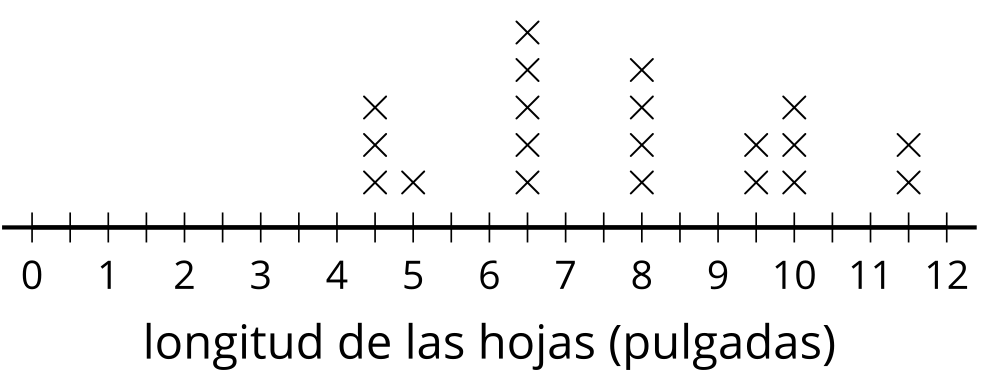 Cinco hojas tenían una longitud de  pulgadas.Seis hojas tenían una longitud de  pulgadas.12 hojas fueron medidas.20 hojas fueron medidas.La hoja más corta medía 5 pulgadas.La hoja más corta medía  pulgadas.Student ResponsesA, D, FBuilding On2.MD.D.9Addressing3.MD.B.4Building Towards3.MD.B.4Warm-up10 minActivity 120 minActivity 215 minLesson Synthesis10 minCool-down5 minAddressing3.MD.B.4